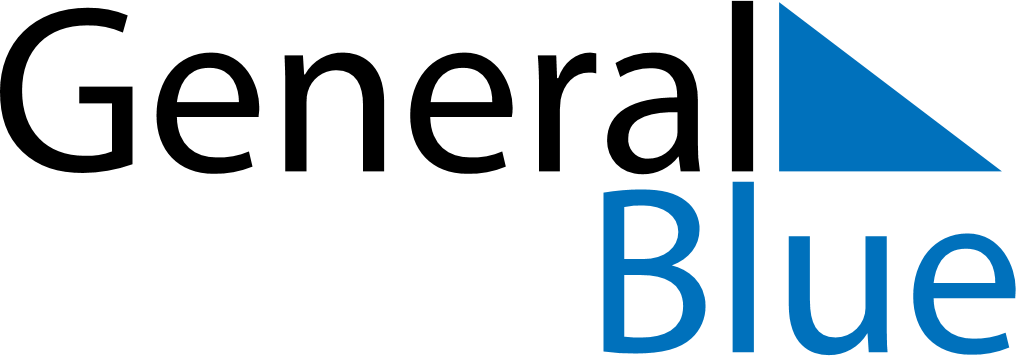 Weekly CalendarNovember 27, 2023 - December 3, 2023Weekly CalendarNovember 27, 2023 - December 3, 2023Weekly CalendarNovember 27, 2023 - December 3, 2023Weekly CalendarNovember 27, 2023 - December 3, 2023Weekly CalendarNovember 27, 2023 - December 3, 2023Weekly CalendarNovember 27, 2023 - December 3, 2023MONDAYNov 27TUESDAYNov 28WEDNESDAYNov 29THURSDAYNov 30FRIDAYDec 01SATURDAYDec 02SUNDAYDec 03